DECLARATIONI do hereby declare that the above given statements are true and correct to the best of my knowledge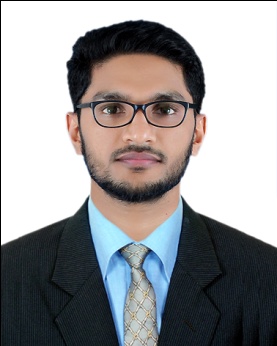 Dr.Naseef (AAPC Certified medical coder, BHMS)    Naseef.375302@2freemail.com CAREER OBJECTIVEWant to work as an advancing medical coding professional in a challenging and intriguing working atmosphere with the utilization of adept coding expertise and proficiencies.EDUCATIONAL QUALIFICATIONCertified Professional Coder (CPC) Certification from the American Academy of Professional Coders (AAPC) 2017Completed Bachelor of Homeopathic Medicine and Surgery (B.H.M.S) from Dr. MGR Medical University Chennai in 2012 Registered Homeopathic doctor HSE from State board.SSLC from State board.KEY SKILLS/DUTIESProficient skills in the execution of facility coding, physician coding, outpatient coding, and inpatient hospital coding procedures in an exact wayInspiring abilities in the operation of Microsoft oriented software applications such as PowerPoint, Excel, and WordInformative in different areas like Pharmacology, Anatomy & Physiology, Psychology, Advanced Medical Terminology, and other related medical sectorsPossesses knowledge of utmost quality related to medical coding methods and guidelines, including  ICD-10 CM, HCPCS level II and CPTFabulous typing speed, ranging up to 65 words per minute. Besides, ability to communicate in a professional and impelling mannerEXPERIENCE Worked as outpatient medical coder in cure India Health care Pvt Ltd from  Oct-2015 to Jan-2017Running own Homeopathic clinics at native since 2013.
       Responsibilities Handled as InternshipCarried out duties of a junior DoctorPerforming the work of coding inpatient, diagnostic ancillary, outpatient, emergency room, observation, and trauma registry servicesKeeping knowledge about various medical coding processes that include E&M, ER, and Radiology. Maintaining information about the important terminologies pertinent to medical, physiology, and anatomy subjects Attending Investigator meeting & site training meeting.Ensuring protocol compliance for all the events and the procedure.Identifying potential eligible patients.Assessment of inclusion & exclusion criteria.Participation in informing the patients about clinical trials.Participation in obtaining informed consent.Evaluating patient status for safety and assure optimum health care.AWARDS AND ACHIEVEMENTSAttended Medical Seminars INTERESTSPlaying and watching volleyball.Interaction with new people.STRENGTHSExcellent communication skills.Good knowledge of clinical practices and protocols.Hardworking.Motivated.Optimistic.